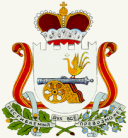 ГЛАВА МУНИЦИПАЛЬНОГО ОБРАЗОВАНИЯ ИГОРЕВСКОГО СЕЛЬСКОГО ПОСЕЛЕНИЯ ХОЛМ-ЖИРКОВСКОГО РАЙОНАСМОЛЕНСКОЙ ОБЛАСТИ                                                П О С Т А Н О В Л Е Н И Еот  09.04. 2021г.      № 11О внесении изменений в постановлениеГлавы муниципального образования Игоревского сельского поселенияХолм-Жирковского районаСмоленской области от  31.08.2010г.№ 31ПОСТАНОВЛЯЕТ:                  1. Внести изменения в пункт № 1 постановления Главы муниципального образования Игоревского сельского поселения Холм-Жирковского района Смоленской области от 31.08.2010г. № 31, «О  комиссии по соблюдению требований к служебному поведению муниципальных служащих Администрации муниципального образования Игоревского сельского поселения Холм – Жирковского района Смоленской области и урегулированию конфликта интересов и утвердить состав комиссии (приложение №1).                  2.Настоящее постановление вступает в силу с момента его подписания.									     Глава муниципального образованияИгоревского сельского поселения                                                                                                                              Холм-Жирковского района              Смоленской области	Н.М.Анисимова                                                                                      в ред.от 08.04.2015г.№ 21	                                                                  в ред. от 09.04.2021г.№ 11состав комиссиипо соблюдению требований к служебному поведению муниципальных служащих Администрации муниципального образования Игоревского сельского поселения Холм – Жирковского района Смоленской областии урегулированию конфликта интересовПриложение № 1к постановлению Главы муниципального образования  Игоревского сельского поселения Холм – Жирковского районаСмоленской области от 31.08.2010 № 31 Макаревская Елена СергеевнаСпециалист первой категории Администрации муниципального образования Игоревского сельского поселения Холм – Жирковского района Смоленской области – председатель комиссии СмирноваВиктория ВасильевнаСтарший менеджер Администрации муниципального образования Игоревского сельского поселения Холм – Жирковского района Смоленской области – секретарь комиссииЧлены комиссии:Картошкина Елена ВикторовнаЗаведующая МБДОУ  «Игоревский детский сад «Ёжик»»